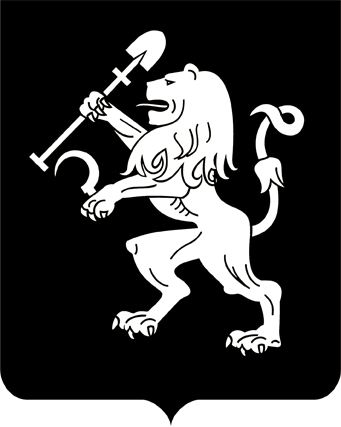 АДМИНИСТРАЦИЯ ГОРОДА КРАСНОЯРСКАПОСТАНОВЛЕНИЕО внесении измененийв постановление администрациигорода от 24.12.2020 № 1031В целях упорядочения уличной торговли на территории города Красноярска в 2021 году, в соответствии со ст. 16 Федерального закона от 06.10.2003 № 131-ФЗ «Об общих принципах организации местного самоуправления в Российской Федерации», руководствуясь ст. 7, 41,    58, 59 Устава города Красноярска, ПОСТАНОВЛЯЮ:1. Внести в постановление администрации города от 24.12.2020              № 1031 «О проведении фестивалей, базаров, расширенных продаж            на территории города Красноярска в 2021 году» следующие изменения:1) в таблице приложения 1 к постановлению:строку 23 изложить в следующей редакции:дополнить строками 1.4, 16.3, 23.1, 23.2 следующего содержания:2) в таблице приложения 2 к постановлению строку 114 признать утратившей силу.2. Настоящее постановление опубликовать в газете «Городские новости» и разместить на официальном сайте администрации города.Глава города							                  С.В. Еремин20.09.2021№ 737«23Продовольственный базар «Урожай-2021»сентябрь–октябрь(дата по согласованию)площадь Дворца Трудаи Согласия,пр-т Металлургов, 22администрация  Советского района в городе Красноярске»«1.4«Праздник осени»сентябрь–октябрь(дата по согласованию)сквер имени Н.Г. Чернышевскогоадминистрация Центрального района в городе Красноярске16.3Продовольственный базарсентябрь–октябрь (дата по согласованию)площадь перед администрацией Свердловского района в городе Красноярске, ул. 60 лет Октября, 46администрация Свердловского района в городе Красноярске23.1Продовольственный базарсентябрь– октябрь (дата по согласованию)сквер «Космонавтов» (ул. Николаева – ул. Терешковой)администрация  Советского района в городе Красноярске23.2Продовольственный базарсентябрь– октябрь (дата по согласованию)парк Гвардейский (ул. Тельмана – пр-т Ульяновский)администрация  Советского района в городе Красноярске»